23 декабря 2021 г.	 		 г. Барнаул                         Протокол № 11-9О созыве заседания комитета краевой организации ПрофсоюзаВ соответствии с пунктом 4.1 статьи 44 Устава Профсоюза, планом основных мероприятий краевой организации Профсоюза,  президиум краевой организации п о с т а н о в л я е т:Созвать заседание комитета (пленум) Алтайской краевой организации Профсоюза 20 января 2022 г. в 14:00 часов и провести с использованием информационно-телекоммуникационных технологий на платформе ZOOM.Внести на рассмотрение комитета следующие вопросы:2.1. О Программе развития Алтайской краевой организации Профсоюза на 2022-2024 гг.2.2. Об итогах Года спорта, здоровья и долголетия в краевой организации Профсоюза.2.3. Об утверждении исполнения сметы доходов и расходов за 2021 год и смете на 2022 год.3. Контроль за исполнением постановления возложить на заместителя председателя краевой организации С.Б. Иванищеву.Председатель Алтайской краевой организацииОбщероссийского Профсоюза образования                                Ю.Г. Абдуллаев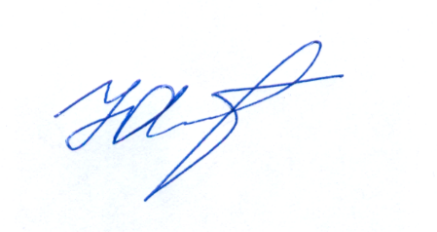 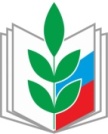 ПРОФЕССИОНАЛЬНЫЙ СОЮЗ РАБОТНИКОВ НАРОДНОГО ОБРАЗОВАНИЯ И НАУКИ РОССИЙСКОЙ ФЕДЕРАЦИИ АЛТАЙСКАЯ КРАЕВАЯ ОРГАНИЗАЦИЯ ПРОФЕССИОНАЛЬНОГО СОЮЗАРАБОТНИКОВ НАРОДНОГО ОБРАЗОВАНИЯ И НАУКИ РОССИЙСКОЙ ФЕДЕРАЦИИ(АЛТАЙСКАЯ КРАЕВАЯ ОРГАНИЗАЦИЯ ОБЩЕРОССИЙСКОГО ПРОФСОЮЗА ОБРАЗОВАНИЯ)ПРЕЗИДИУМПОСТАНОВЛЕНИЕ